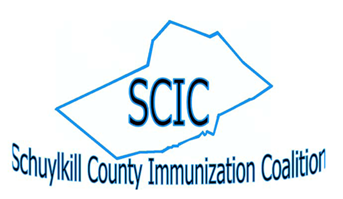 SCIC Meeting Minutes – 5/10/2019Attendees: 	Gail Newton (Lehigh Valley Health Network) 		Gail.Newton@LVHN.org		Marianne Adam (PSU Schuylkill)				mta133@psu.eduJohn Matz (Sch. Co. Emergency Management Agency)	jmatz@co.schuylkill.pa.us	Jeanne Elberfeld (Schuylkill County VISION)		jelberfeld@schuylkillvision.comJenny Wagner (Diakon Community Services)		wagnerje@diakon.orgOld BusinessPlans for Immunization ClinicNeed to secure the following by our July meeting:Doses of Vaccines- Jenny to check with Walgreens and DOH State Health Center in Pottsville - Tom Dumas from GSK Vaccines able to provide vaccines?- offer immunizations to adults only- flu vaccines needed:  age 18 -16 and  65+      - to request 1000 doses2.   Clinic Locations (target underserved residents)	- Gail will request vaccines for Senior Expo (10/15/19); remainder of vaccines may be used for         Drive-Thru Clinic (possibly at Blue Mountain HS )- Jeanne recommended the following organizations for flu vaccine outreach:ACHIEVE Program (30-50 kids and families)Child Development (9 centers); give doses to nurses to deliver (already trusted by families); to check with Parent Policy CouncilNurse Family Partnership; do monthly visit to 75 families; give doses to nurses to deliver (already trusted by families)Food Banks; 100 walkersShenandoah – Schuylkill Community ActionMahanoy City – Greater BerksTime Frame- Fall:  ex. Food Banks – October      4.   Staff/Volunteers for Clinic(s)- need paramedics present during clinic(s) (epinephrine)	      5.   Launch Education Initiative – 1 month prior to vaccine dissemination		- Look for local experts to do short video clip about value of vaccines: ask Dr. Singh,                           Dr. Bolinsky by end of next week 		- John to provide equipment for video                  6.   Promotion of Clinic(s)- Schuylkill Emergency Management Agency (SEMA) can promote clinic(s) at Safe School   Coalition Meetings (5 Pods) and Local Emergency Planning Committee (LEPC)- Use Social Media – adult children will share info with their parents- John to check for flyer templates of previous clinics; Jeanne to look through Kay’s filesNew BusinessPA Legislator Campaign by PAIC Board of DirectorsJenny and Carl will draft a letter to be sent to the legislatorsPAIC Annual Meeting and PA Immunization Conference – 6/26, 6/27; freeOtherWho to invite to coalition meetingsNext Meeting:  12 July 2019 at 8:30 am at PSU Schuylkill, room TBAFuture Meetings:13 September 20198 November 2019All meetings will be held at 8:30 am on Penn State Schuylkill campus unless otherwise notified.WebsitesThe PAIC website can be found at: http://www.immunizepa.org/The SCIC website can be found at: http://www.immunizepa.org/schuylkill-county-immunization-coalition/The SCIC website can also be found by going to “Local Coalitions” tab on the PAIC website.